Prifysgol BANGOR University EXAMPLE RISK ASSESSMENT 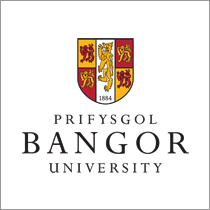 Risk Assessment (RA) TitleRemember to complete Footer detailsEXHIBITION ON UNIVERSITY PREMISESDate RA Created and/or ReviewedAug 2023Version Number3Summary of Activity RA CoversInternal conference arranged by University department.External exhibitors from a range of different organisations setting up and overseeing approximately 45 stalls (trestle tables, pop up stands) in PJ Hall to promote various careers opportunities to Bangor University students.  Capacity expected to range from 150 – 200 at any one time, with maximum of 100 exhibitor personnel overseeing stalls / exhibits. The Conference will take place on 21st May.  Set up will be from 8am – 10.30am.  The event will be open to students from 11am – 3pm.Location(s) RA CoversPJ Hall – Main ArtsPerson(s) RA CoversStudents, staff and exhibitors attending Conference College / ServiceServiceSchool / Section...RA Assessor(s)Event OrganiserContact Details01248 35 11 51Actions to be Reviewed ByEvent OrganiserNext RA Review DateReview before each, future exhibitionRef NoWhat are the 
Hazards?Who/What 
is at Risk?Existing 
ControlsFurther 
ControlsAction 
ByAction
CompleteVenue / Location – injuries, ill health if venue is unsuitable or too small for activity or activities are poorly managedStudents, staff, exhibitorsPJ Hall is used regularly for such eventsPJ Hall and facilities (eg toilets) maintained in good order and cleaned regularlyExhibit numbers is within capacity for PJ Hall Exhibits consist of pop up stands, handouts, IT use, free giftsStaff will monitor numbers of person(s) entering PJ Hall and regulate if neededExhibits will be set up with a 2.5m gap (min) between rows and at the end of rows to enable safe access Doors and fire exits kept clear at all timesCheck PJ Hall and facilities (eg toilets) week before event and report faults to the Maintenance HelpdeskDisplay signs to direct people to the event Monitor walkways, doors, fire exits during event to ensure remain clearRemind exhibitors of smoking area – covered walkway to Outer QuadCheck facilities again post event to ensure there are no ‘legacy’ risks created as a result of the event.  Report concerns identified to relevant Services as necessary eg Campus Service (CS) HelpdeskEvent Organiser“Staff at Event“““Accessibility – distress if access arrangements unsuitable and individual excludedStudents, staff, exhibitorsLevel entrance to PJ HallAccessible parking directly outside buildingAccessible welfare facilities available on Powis Hall side of PJ HallA platform / passenger lift available to other areas of Main Arts / New Arts if requiredIf attendees with mobility issues require access to PJ Hall stage contact Maintenance Helpdesk and arrange for transportable lift to be set up and staff to be instructed in its useIf attendees with mobility issues are to visit other floors in Main Arts / New Arts provide instruction in Refuge Point systemEvent OrganiserStaff at EventTraffic / Parking – incidents due to pedestrian / vehicle interaction in car park, especially when exhibitors dropping off / collectingStudents, staff, exhibitors, visitors, other driversExhibitors instructed they can ‘drop off’ items at Main Arts Car Park between 8am – 9amExcept for accessible parking, exhibitors advised that after ‘drop off’ they must then park in Bryn Afon Car Park Exhibitors issued with a temporary Conference Permit to display in their vehiclesStaff will be on site to guide exhibitors Contact CS to arrange for Bryn Afon Car Park barrier to be raisedContact CS to arrange for 6 parking bays to be coned off in the Main Arts Car Park for exhibitor drop off / pick up Event Organiser“Food – people could become ill from eating / drinking contaminated foodStudents, staff, exhibitorsExhibitors provided with refreshments arranged through University ‘Catering to You’ Exhibitors asked to inform staff about special dietary needs so can be catered forIf ‘declared’ check specific dietary needs catered for Event OrganiserYoung People / Children – lost child, unsupervised child placing self at riskChildrenChildren have not been invited to attend the attend and should not be attending Staff will advise anyone arriving with a child that they are responsible for the supervision of that child at all times whilst on siteManual Handling – injuries when handling and moving objects during set up / take down.  Damage could also occur to propertyStudents, staff, exhibitorsUniversity Facilities Team will be asked to set up trestle tables, chairs etcExhibitors responsible for own arrangements for their own ‘brought in’ itemsStaff may have to carry out some local handling of tables and chairsCheck trestle tables secure ie legs locked in place before placing items on themStaff to not struggle to move chairs / tables and work in pairs if neededExhibitors to be advised to seek staff assistance if needing to move itemsExhibitorsStaff at Event“Slips / Trips / Falls – injuries from poor housekeeping eg blocked walkways, spills not clearedStudents, staff, exhibitorsSee Venue / Location aboveStaff will check walkways / exits kept clear throughout eventElectrical cables will be positioned to minimize risk of trip hazardsSee Venue / Location aboveArrange paper towels / bin bags to clear rubbish and spillsMonitor during and post event eg spills, walkways and doors kept clear, cable management and take action as neededEvent OrganiserStaff at EventElectrical – injuries or property damage if electrical items not fit for purpose or used incorrectlyStudents, staff, exhibitorsSee Slips / Trips / Falls aboveOnly standard portable appliances used eg lap tops, projectors, phone chargersFixed electrical systems inspected and maintained by a CS appointed contractorUniversity supplied equipment (eg AV, IT) is PAT Tested at regular intervalsExhibitors instructed all ‘brought in’ portable electrical appliances to be PAT TestedSee Slips / Trips / Falls aboveEmergencies – fire, first aid, delay in responding to an accident / incident due to unfamiliarity with proceduresStudents, staff, exhibitorsSee Venue / Location and Accessibility aboveBuilding fitted with fire detection and notification system inspected and maintained by a CS appointed contractorFire call points throughout buildingStaff will aid evacuation if neededEvent is on ground floor so use of Refuge Points (for those unable to evacuate via stairs) not envisagedSecurity Staff in adjacent building who are all First Aid and Defibrillator trained (ext 2795)See Venue / Location and Accessibility aboveBrief exhibitors, staff and students assisting at the event in the action to take if the fire alarm sounds, if they require first aid or have general concernsIf exhibitors arrive with helium balloons ask Security (ext 2795) to turn off the overhead beam detector in JP Hall which could be triggered if crossed by ‘floating’ objectsStaff at Event“REMEMBER: Arrangements must be in place to communicate new and / or revised Risk Assessments to relevant persons.Older versions must be removed from use (e.g. Folders, Website, My Bangor, Blackboard, Notice Boards) and filed for future reference/archive.REMEMBER: Arrangements must be in place to communicate new and / or revised Risk Assessments to relevant persons.Older versions must be removed from use (e.g. Folders, Website, My Bangor, Blackboard, Notice Boards) and filed for future reference/archive.REMEMBER: Arrangements must be in place to communicate new and / or revised Risk Assessments to relevant persons.Older versions must be removed from use (e.g. Folders, Website, My Bangor, Blackboard, Notice Boards) and filed for future reference/archive.REMEMBER: Arrangements must be in place to communicate new and / or revised Risk Assessments to relevant persons.Older versions must be removed from use (e.g. Folders, Website, My Bangor, Blackboard, Notice Boards) and filed for future reference/archive.REMEMBER: Arrangements must be in place to communicate new and / or revised Risk Assessments to relevant persons.Older versions must be removed from use (e.g. Folders, Website, My Bangor, Blackboard, Notice Boards) and filed for future reference/archive.REMEMBER: Arrangements must be in place to communicate new and / or revised Risk Assessments to relevant persons.Older versions must be removed from use (e.g. Folders, Website, My Bangor, Blackboard, Notice Boards) and filed for future reference/archive.REMEMBER: Arrangements must be in place to communicate new and / or revised Risk Assessments to relevant persons.Older versions must be removed from use (e.g. Folders, Website, My Bangor, Blackboard, Notice Boards) and filed for future reference/archive.